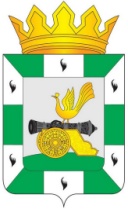 АДМИНИСТРАЦИЯ МУНИЦИПАЛЬНОГО ОБРАЗОВАНИЯ«СМОЛЕНСКИЙ РАЙОН» СМОЛЕНСКОЙ ОБЛАСТИП О С Т А Н О В Л Е Н И Еот 10.11.2022 № 2229Об утверждении муниципальной Программы «Участие в профилактике терроризма и экстремизма, а также минимизация и (или) ликвидация последствий на территории муниципального образования «Смоленский район» Смоленской области на 2025–2027 годы»	В соответствии с Бюджетным кодексом Российской Федерации, в целях реализации на территории муниципального образования «Смоленский район» Смоленской области мер по участию в профилактике терроризма и экстремизмаАДМИНИСТРАЦИЯ МУНИЦИПАЛЬНОГО ОБРАЗОВАНИЯ «СМОЛЕНСКИЙ РАЙОН» СМОЛЕНСКОЙ ОБЛАСТИ ПОСТАНОВЛЯЕТ1. Утвердить муниципальную Программу «Участие в профилактике терроризма и экстремизма, а также минимизация и (или) ликвидация последствий на территории муниципального образования «Смоленский район» Смоленской области на 2025–2027 годы».2.    Настоящее постановление опубликовать в газете «Сельская правда».3.    Настоящее постановление вступает в силу с 1 января 2025 г.Глава муниципального образования«Смоленский район» Смоленской области                              О.Н. ПавлюченковаУТВЕРЖДЕНАпостановлением Администрации муниципального образования «Смоленский район» Смоленской областиот____________№__________МУНИЦИПАЛЬНАЯ ПРОГРАММА«Участие в профилактике терроризма и экстремизма, а также минимизация и (или) ликвидация последствий на территории муниципального образования «Смоленский район» Смоленской области на 2025–2027 годы» (далее – Программа)ПАСПОРТ ПРОГРАММЫСодержание проблемы и обоснование необходимости её решения программно – целевым методомВ настоящее время Президентом Российской Федерации и Правительством Российской Федерации задача предотвращения экстремистских проявлений рассматривается в качестве приоритетной.Развитие открытого гражданского общества в России, продолжение демократических преобразований должно опираться на широкую общественную поддержку, консолидацию общества.Возрождаются исконно российские идеалы, духовность, достойное отношение к историческим памятникам. Укрепляется общественное согласие на основе общих ценностей – свободы и независимости Российского государства, гуманизма, межнационального мира и единства культур многонационального народа Российской Федерации, уважения семейных традиций, патриотизма.Формирование установок толерантного поведения, веротерпимости и миролюбия, профилактика различных видов экстремизма и противодействие им имеют для многонациональной России особую актуальность, обусловленную сохраняющейся социальной напряжённостью в обществе, продолжающимися межэтническими и межконфессиональными конфликтами, являющихся прямой угрозой безопасности страны.Смоленский район Смоленской области (далее – Смоленский район) имеет исключительное геополитическое положение, а также развитую транспортную и коммуникационную системы, является одним из муниципальных районов с высоким уровнем миграционных процессов, носящих транснациональный характер.На территории Смоленского района дислоцируется ряд объектов, представляющих особую важность для экономической, информационной, военной, внешнеполитической и экологической безопасности Российской Федерации. В Смоленском районе имеется в наличии развитая сеть нефте – и газотрубопроводов. Объектами первоочередных террористических устремлений являются также места массового пребывания людей (учреждения культуры, спортивные сооружения, учебные заведения).Главными направлениями государственной молодёжной политики Смоленского района на долгосрочную перспективу должны стать усиление роли воспитания подрастающего поколения по профилактике экстремистских проявлений, поддержка и развитие разнообразия национальных культур, толерантности и самоуважения, а также развития межнациональных и межрегиональных культурных связей в молодёжной среде в качестве гаранта безопасности личности, прежде всего детей и подростков.Анализ этих процессов свидетельствует о необходимости:– ускоренного развития нормативно – правовой базы, общественных и государственных институтов, обеспечивающих формирование толерантности;– разработки действенных мер и механизмов внедрения норм толерантного поведения в социальную практику, противодействия экстремизму; взаимодействия со средствами массовой информации и оказания им поддержки, прежде всего в переориентации с противодействия деструктивным процессам в форме контрпропаганды на активную работу по опережению и предупреждению кризисов;– использования в полной мере возможностей отечественной системы образования при решении задач формирования установок толерантного поведения у молодёжи, профилактики национализма и экстремизма, уменьшения риска социальных взрывов;– совершенствование и развитие методологических основ политики в области становления гражданского общества.Комплексное решение проблемы обеспечения экстремистской безопасности на муниципальном уровне возможно только программно-целевым методом.Разработка и реализация системы государственных мер по формированию толерантности и профилактике экстремизма в российском обществе является комплексной задачей, требующей скоординированных усилий органов государственной власти, органов местного самоуправления, опоры на общественные объединения. Комплексный характер этой задачи обусловил необходимость создания специальной муниципальной программы для её решения.Программа продолжает и развивает складывавшиеся веками гуманистические традиции российского общества. При разработке Программы учтены факторы сегодняшнего дня и перспективы развития ситуации в сфере противодействия терроризму и экстремизму.Обобщенная характеристика основных мероприятий муниципальной программыПрограмма предусматривает следующие основные мероприятия:Взаимодействие Администрации муниципального образования «Смоленский район» Смоленской области, УФСБ, УМВД, УФСВНГ и ГУ МЧС по предупреждению террористических и экстремистских проявлений:– участие в командно-штабных учениях по отработке вопросов взаимодействия при проведении первоначальных мероприятий по пресечению террористических актов;– проведение практических занятий (тренировок, семинаров) по отработке навыков поведения и эвакуации в случае угрозы осуществления террористического акта или ЧС;– обеспечение антитеррористической безопасности граждан в период подготовки и проведения выборных кампаний, праздничных, культурных, спортивных мероприятий с массовым участием граждан.Информационно-пропагандистское сопровождение и методическое обеспечение профилактики терроризма и экстремизма:– размещение информационных материалов на официальном сайте Администрации муниципального образования «Смоленский район» Смоленской области, освещение в СМИ мероприятий антитеррористической направленности;– распространение наглядно – агитационной продукции (плакатов, памяток, листовок, стендов) о порядке и правилах поведения населения при угрозе возникновения террористических актов.Профилактика терроризма и экстремизма в подростковой и молодежной среде:– организация и проведение воспитательной и просветительской работы среди детей и молодежи, направленной на профилактику терроризма и экстремизма;– организация и проведение профилактической работы среди учащихся муниципальных бюджетных образовательных учреждений с целью разъяснения ответственности за заведомо ложные сообщения об угрозе совершения террористических актов и распространение экстремистских материалов;– проведение с молодежной аудиторией встреч, семинаров, круглых столов, тематических акций в рамках празднования Дня солидарности в борьбе с терроризмом, демонстрация документально-публицистических фильмов, направленных на разъяснение сущности терроризма, воспитание уважительного отношения к представителям других национальностей и конфессий.Усиление антитеррористической защищенности объектов, находящихся в собственности и ведении муниципального образования:– проведение проверок по антитеррористической защищенности и обеспечению охраны, пропускного и внутриобъектового режимов на объектах, находящихся в муниципальной собственности или ведении органов местного самоуправления;– организация в подведомственных учреждениях необходимых режимных мер, исключающих доступ посторонних лиц.– обеспечение антитеррористической безопасности граждан в период подготовки и проведения выборных кампаний, праздничных, культурных, спортивных мероприятий с массовым участием граждан.План реализации Программы приведен в приложении № 2 к Программе.Обоснование ресурсного обеспечения муниципальной программыРесурсное обеспечение Программы осуществляется за счет средств бюджета муниципального образования «Смоленский район» Смоленской области (далее — местный бюджет). Общий объем финансовых средств, необходимых для реализации муниципальной программы, составляет 1780,0 тыс. руб., в том числе:2025 год –  1260,0 тыс. руб.;2026 год –  260,0 тыс. руб.;2027 год –  260,0 тыс. руб.Объемы финансирования Программы подлежат уточнению при формировании бюджета муниципального образования «Смоленский район» Смоленской области на соответствующие годы.Механизм реализации ПрограммыЗаказчик Программы обеспечивает реализацию мероприятий Программы посредством применения оптимальных методов управления, для чего взаимодействует с органами исполнительной власти Смоленской области, органами местного самоуправления муниципальных образований Смоленского района, территориальными органами федеральных органов исполнительной власти, организациями.Исполнители (ответственные за выполнение) мероприятий Программы для реализации конкретных мероприятий могут привлекать органы исполнительной власти Смоленской области, государственные органы в пределах их компетенции, органы местного самоуправления муниципальных образований Смоленского района (далее - органы местного самоуправления), юридических и физических лиц, в том числе на договорной основе.При необходимости исполнители мероприятий Программы могут издавать приказы и другие правовые акты, формировать планы по реализации мероприятий Программы, в том числе с разбивкой по годам.Межведомственным органом по координации реализации Программы является Антитеррористическая комиссия. Ход исполнения Программы может рассматриваться на заседаниях указанного органа, в том числе совместных, в ходе подготовки к которым осуществляется сбор и систематизация отчетов исполнителей по реализации программных мероприятий, а также предложений по корректировке, как самих мероприятий, так и их ресурсного обеспечения.По результатам рассмотрения хода реализации Программы корректируются затраты по программным мероприятиям, состав исполнителей и механизм реализации.Наименование Программы«Участие в профилактике терроризма и экстремизма, а также минимизация и (или) ликвидация последствий на территории муниципального образования «Смоленский район» Смоленской области на 2025–2027 годы»Правовые основания для разработки ПрограммыФедеральный закон от 25.07.2002 № 114–ФЗ «О противодействии экстремистской деятельности»;Федеральный закон от 06.03.2006 года № 35-ФЗ «О противодействии терроризму»;Указ Президента Российской Федерации от 15.02.2006 №116 «О мерах по противодействию терроризму»Заказчик ПрограммыАдминистрация муниципального образования «Смоленский район» Смоленской области (далее – Администрация)Разработчик ПрограммыАнтитеррористическая комиссия при Администрации муниципального образования «Смоленский район» Смоленской области (далее по тексту – Антитеррористическая комиссия); комитет по образованию Администрации муниципального образования «Смоленский район» Смоленской области (далее – комитет по образованию);отдел по культуре, туризму и спорту Администрации муниципального образования «Смоленский район» Смоленской области (далее – отдел по культуре, туризму и спорту)ЦельПрограммыУчастие в реализации государственной политики в области профилактики терроризма и экстремизма, создание условий для комплексной антитеррористической безопасности на территории муниципального образования «Смоленский район» Смоленской областиОсновныезадачиПрограммыРешение организационных вопросов по противодействию экстремизму и терроризму, оптимизация деятельности предусмотренных законодательством органов и структур.Активизация профилактической и информационно – пропагандистской работы, в том числе в целях предотвращения этноконфессиональных конфликтов.Формирование установок толерантного сознания подрастающего поколения.Создание оптимальных условий для духовно-нравственного здоровья детей и молодежи. Совершенствование механизмов мониторинга, диагностики и прогнозирования социальной ситуации в сельских поселениях.Развитие у школьников активной гражданской позиции в процессе изучения основ защиты прав и свобод человека и гражданина, основ конституционного строя, обеспечение целостности и безопасности Российской Федерации.Разработка и проведение новых форм мероприятий в системе учебно – воспитательного процесса, направленных на совершенствование профилактики экстремистских явлений в молодёжной среде.Совершенствование организации мер, направленных на своевременное выявление и пресечение фактов экстремистских проявлений в молодёжной среде, профилактика терроризма.Целевые показатели реализации муниципальной программыВзаимодействие с правоохранительными органами по вопросам профилактики противодействия терроризму и экстремизму. Количество материалов антитеррористической и антиэкстремистской направленности, опубликованных в средствах массовой информации.Количество проведенных с несовершеннолетними общепрофилактических мероприятий по противодействию терроризму и экстремизму.Количество образовательных организаций и учреждений культуры, которые будут обеспечены системами видеонаблюдения.Количество учреждений культуры, возле которых будут установлены ограждения.Ожидаемые результаты реализации Программы– снижение возможности совершения террористических актов и экстремистских проявлений на территории муниципального образования «Смоленский район» Смоленской области;– повышение информированности населения о принимаемых органами местного самоуправления мерах по сохранению социально–политической стабильности, недопущению проявлений экстремизма и терроризма, укреплению межнационального, межэтнического и межконфессионального согласия и единства городского сообщества;– Создание системы технической защиты объектов, находящихся в муниципальной собственностиСроки реализации Программы2025-2027 годыОбъемы и источники финансирования ПрограммыОбщий объём финансирования Программы составляет                  1780,0 (тыс. рублей), в том числе:2025 год – 1260,0 тыс. руб.;2026 год – 260 тыс. руб.;2027 год – 260 тыс. руб.Мероприятия Программы реализуются за счет средств бюджета муниципального образования «Смоленский район» Смоленской области и других источников финансирования. Объёмы финансирования мероприятий Программы подлежат ежегодному уточнению с учётом бюджета муниципального образования «Смоленский район» Смоленской области на соответствующий финансовый год, предусматривающего средства на реализацию Программы.Механизм реализации ПрограммыЗаказчик Программы обеспечивает ее реализацию посредством применения оптимальных методов управления процессом реализации Программы исходя из ее содержания.